 Policy on Guest Visitors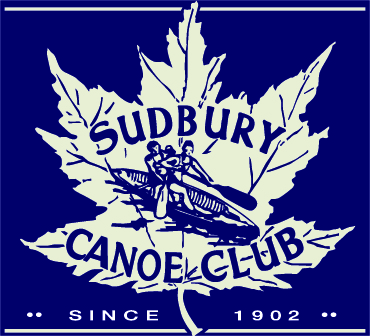 Sudbury Canoe Club206 Ramsay Lake RoadSudbury, OntarioAll members are permitted to bring two (2) guests per visit. Individual guests are restricted to a maximum of three (3) visits per season.Guests are not permitted when the Cold Water Policy is in effect.Club members must sign in their guest(s) and are responsible for their respective guests’ actions. Club members must be with their guest(s) at all times. Guests are expected to respect the club’s equipment and policies. Both the club member and their guest(s) are liable for any damage caused to equipment.On each visit, the guest(s) and the club member are required to fill out a liability form and deposit it along with the appropriate guest fee (twenty (20) dollars for 2017) in the guest fee mailbox. Guest fees cannot be used towards a club membership fee. Any person using club equipment that has not paid the full fee or is not signed in by a member may face legal consequences. The club does monitor the Guest Policy, and abuses may result in a suspension of club privileges. Guests must be 16 years of age or older unless accompanied by a parent or legal guardian (please refer to Guest Waiver Form).Reviewed & approved by the B o D – April 2017